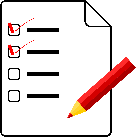 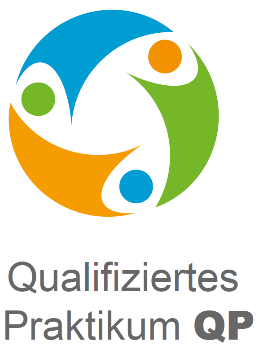 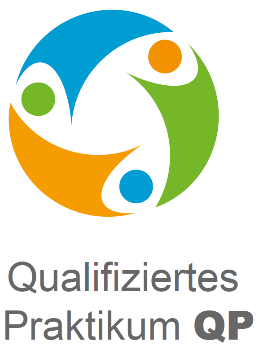 Vor dem PraktikumIch suche auf www.qualifiziertes-praktikum.de einen Praktikumsplatz.Ich lade mir auf www.qualifiziertes-praktikum.de alle Unterlagen runter. Ich trage in die Praktikumsliste ein, wo ich mich wann bewerbe. Ich bewerbe mich mindestens 6 Wochen vorher bei meinem Wunschbetrieb.Ich teile dem Betrieb vor dem Praktikum mit, wer meine Lehrkraft ist und wie der Betrieb meine Lehrkraft erreichen kann.Ich fülle die ersten Seiten in meinem Praktikumsheft aus.Ich beantrage meine Fahrkarte, wenn ich eine brauche.Ich kenne meinen Hin- und Rückweg zum Betrieb. Ich weiß, wie lange ich dafür brauche.  Ich kenne die nötige Arbeitskleidung.Meine Eltern und ich füllen das Blatt zur Selbsteinschätzung aus.Während des PraktikumsIch komme pünktlich.Ich stelle Fragen, wenn ich etwas nicht weiß. Auch meine Lehrkraft kann ich fragen. Ich habe mein Praktikumsheft dabei und schreibe Informationen zum Betrieb hinein.Ich fülle meine Tagesberichte aus.Ich habe Spaß in meinem Praktikum!Nach dem PraktikumIch gebe meiner Lehrkraft den Beurteilungsbogen des Betriebs.Ich fülle den Feedbackbogen für den Betrieb aus und schicke ihn spätestens nach einer Woche ab.Ich fülle mein Praktikumsheft fertig aus und gebe es bei meiner Lehrkraft ab (Abgabetermin: ------------).